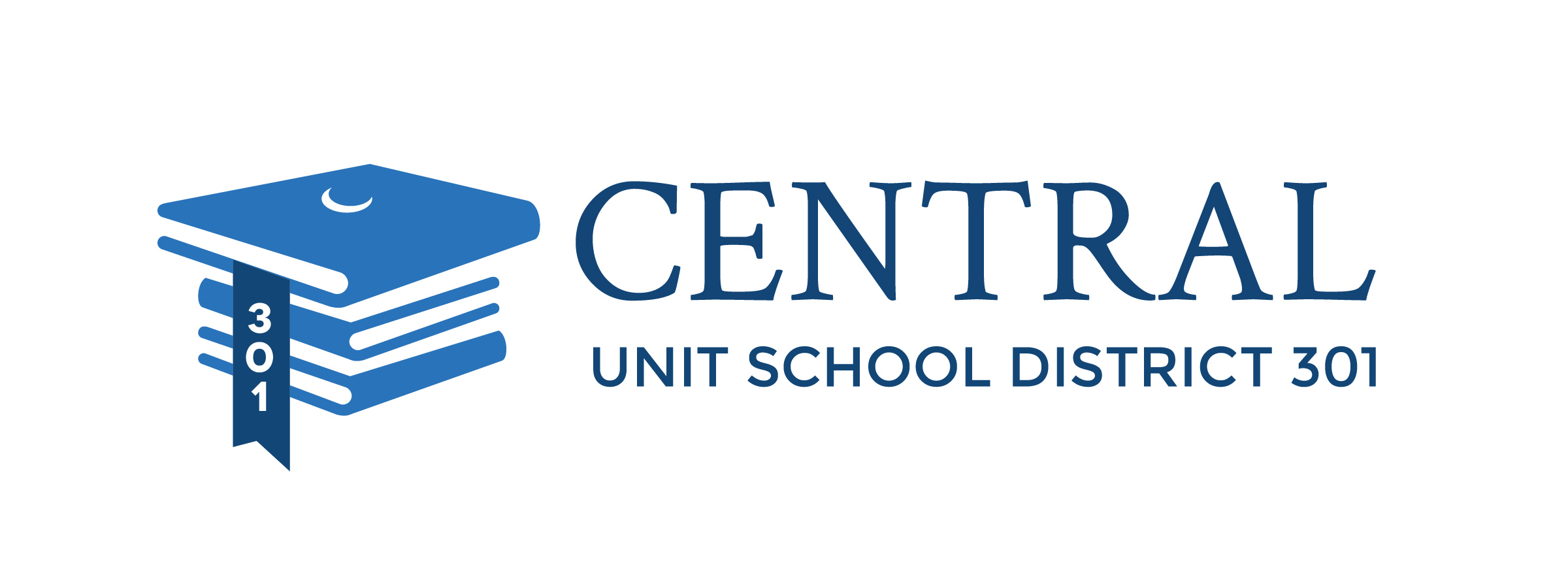 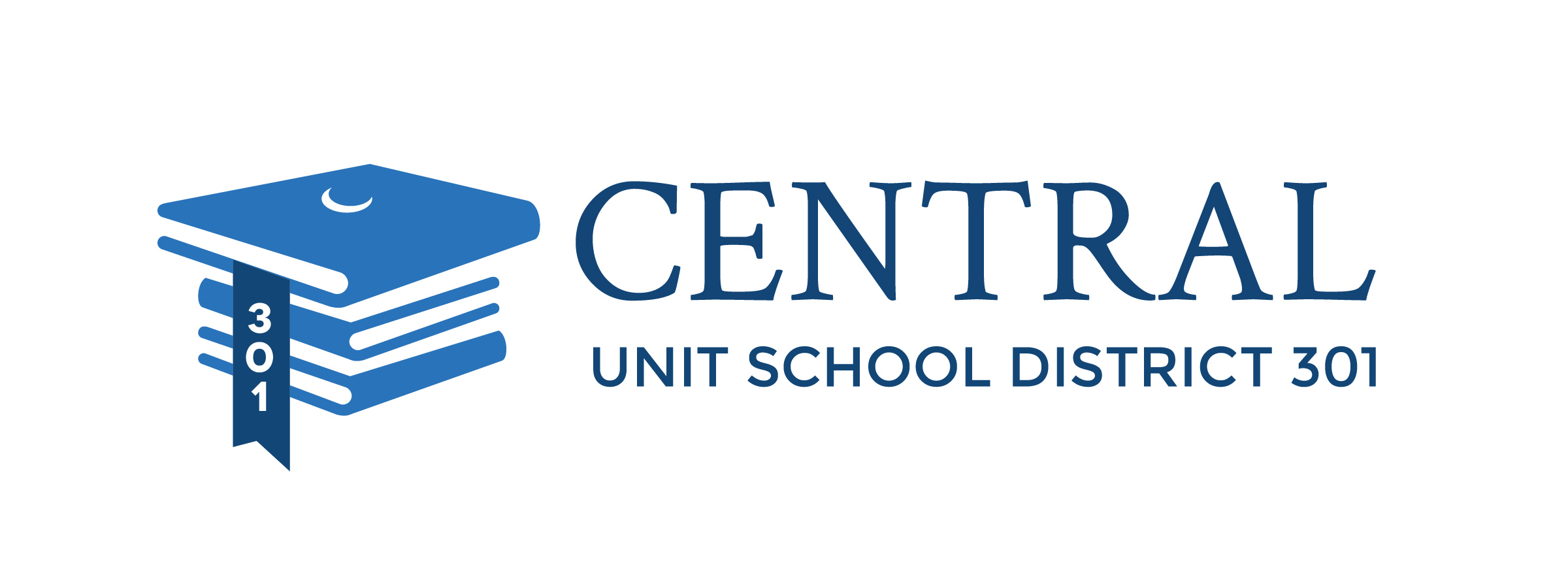 Vacancy NoticePosition:				Non-Exempt 12 Month EmployeeFull Time – Utility WorkerHours 12:00pm-8:30pmTuesday -SaturdayApply to:  				Dan Polowy					Director of Buildings and Grounds 					P.O. Box 397					44W303 Plato Rd.Burlington, Illinois 60109Phone inquiries call: 		Dan Polowy						847-464-6050Application Deadline:		October 9, 2019Applicants must supply the following materials to complete their application:Letter of Intent to Transfer or Completion of On-Line Application:www.applitrack.com/bcsd301/onlineapp/High School Diploma or EquivalentValid Driver’s License Required   General Qualification Information: Physically Capable of Performing Heavier Project WorkComputer LiterateAbility to Operate Equipment, i.e. Floor Scrubbers, Carpet Extractors, Lawn Mowers, Plow Trucks, Field Groomer, etc.Good Physical Condition - Ability	to Lift 60 lbs. for a Distance of 100 ft. 